“I have a great idea to improve the practice facilities”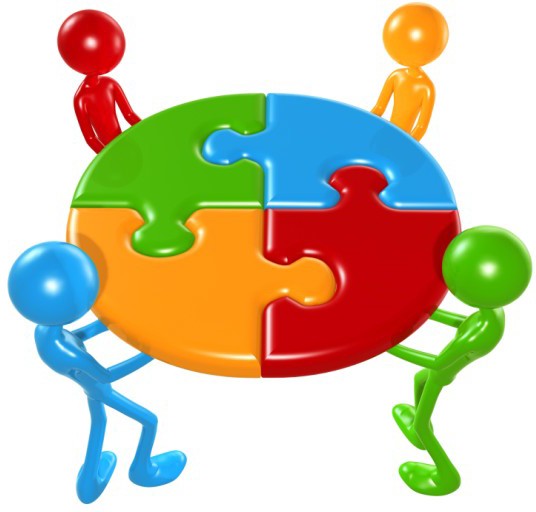 “Can opening times be more flexible?”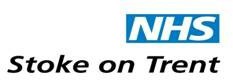 Don’t just think it, make it happen!Get involved withThe Brinsley Avenue Practice Patient Participation GroupFor more details please ask at Reception